Järvamaa Kutsehariduskeskus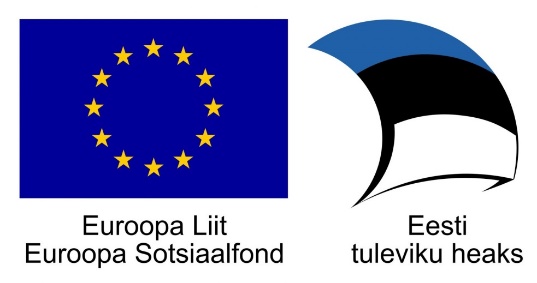 PRAKTIKA JUHENDKLIENDITEENINDAJA KAUBANDUSES, TASE 4TÖÖKOHAPÕHINE ÕPEÕpilane......................................................................................................................................Praktika koht.............................................................................................................................Praktika aeg .............................................................................................................................Praktika aruanne on esitatud koolile	 ………………………………………………………………………………….Kuupäev, allkiri20.…/20.… õ. a. PRAKTIKA PROGRAMM / HINNANGULEHTÕppegrupp:		…………….Eriala:			Klienditeenindaja kaubandusesPraktika algus:	…../…../……….Praktika lõpp:	…../…../……….Praktika kestus:	1120 tundi (28 nädalat)Praktikapäeviku täitmise juhend:Praktikapäevikut täita iga nädal, põhjendades tegevusi, kirjeldades teostatavaid töid, töökorralduse ratsionaalsust ja tõhusust, töös esinenud probleeme, juhtumeid, milliseid otsuseid pidin ise vastu võtma, minu vastutuse ulatust jm. Anda õpitule enesehinnang: kas tulin toime iseseisvalt, vajasin juhendamist, mida õppisin jneKorduvate tegevuste korral ei ole põhjalik kirjeldus teistkordselt vajalik.Tööde ja tegevuste kohta avaldada oma tähelepanekuid ja seisukohti.Praktikapäeviku kinnitab iga nädala lõpus allkirjaga praktika ettevõttepoolne juhendaja.Praktikapäevik	Juhendaja hinnang ……….………………………………………………………………………………………………………………………………………………………………………………………………………………………………………………………………………………………………………………………………………………………………………………………………………………………………………………………………………………………………………………………………………………………………………………………………………..Juhendaja allkiriIseloomustus praktikandile 		……………………………………………………………………………………………………………………………………………………………………………………………………………………………………………………………………………………………………………………………………………………………………………………………………………………………………………………………………………………………………………..Praktika moodulite koondhinne …………………….Praktikajuhendaja nimi ja allkiri ……………………………………………………..Järvamaa Kutsehariduskeskuse praktikandi hinnanguleht  	 Austatud praktika juhendaja!Teie firmas töötas Järvamaa KHK õpilane. Teiepoolne hinnang tema tööle oleks meile suureks abiks tulevaste töötajate ettevalmistamisel.
Palun hinnake praktikandi oskusi ja teadmisi 3-pallisel skaalal (5- tuleb toime iseseisvalt, 4- tuleb toime juhendamisel, 3- vajab arendamist). 
Ettevõtte nimi: 
Hinnangu andja ees- ja perekonnanimi:
Kontakttelefon:E-mail:
Täname meeldiva koostöö eest!PRAKTIKA ARUANNEAruanne vormistada vastavalt kooli kirjalike tööde vormistamise juhendile:https://jkhk.ee/sites/jkhk.ee/files/praktika_programmid/juhend_praktikaaruande_koostamiseks.pdfSisukordPraktikakoha üldandmedEttevõtte nimiEttevõtte juhi nimi Ettevõtte praktikajuhendaja nimiPraktikajuhendaja kontakttelefon Praktikajuhendaja meiliaadressPraktikaettevõtte iseloomustusTegevusvaldkond/ pakutavad tooted ja teenused.Ettevõtte juhtimine.Ettevõtte tegevuse analüüs.Tehnilise varustuse iseloomustus.Praktika käik ja hinnangTööohutuse alane juhendamine.Teostatud tööd ja nendega toimetulek.Tööde organiseerimine.Praktika juhendamine.Kokkuvõttev hinnang praktikale (oma arvamus praktikakohast, töökorraldusest, mida õppisid juurde, millisele õppijale praktikakoht sobib jms)PRAKTIKA - KLIENDITEENINDAJA KAUBANDUSESMoodulid:  karjääriplaneerimine ja ettevõtluse alused, kaupade käitlemine ja kaubatundmine, teenindamine ja müümine, kassatöö, müügitöö korraldamine, kaubaõpetus, veebipõhised vabavaralised lahendused, digitaalne reklaamPRAKTIKA - KLIENDITEENINDAJA KAUBANDUSESMoodulid:  karjääriplaneerimine ja ettevõtluse alused, kaupade käitlemine ja kaubatundmine, teenindamine ja müümine, kassatöö, müügitöö korraldamine, kaubaõpetus, veebipõhised vabavaralised lahendused, digitaalne reklaamPRAKTIKA - KLIENDITEENINDAJA KAUBANDUSESMoodulid:  karjääriplaneerimine ja ettevõtluse alused, kaupade käitlemine ja kaubatundmine, teenindamine ja müümine, kassatöö, müügitöö korraldamine, kaubaõpetus, veebipõhised vabavaralised lahendused, digitaalne reklaamPRAKTIKA - KLIENDITEENINDAJA KAUBANDUSESMoodulid:  karjääriplaneerimine ja ettevõtluse alused, kaupade käitlemine ja kaubatundmine, teenindamine ja müümine, kassatöö, müügitöö korraldamine, kaubaõpetus, veebipõhised vabavaralised lahendused, digitaalne reklaamEesmärk Õpetusega taotletakse, et õpilane tutvub praktika käigus ettevõtte töökeskkonna ja -korraldusega, täidab vastutustundlikult tööülesandeid, arendades seeläbi isiksuse omadusi, meeskonnatöö- ja kutseoskusi, mõistab töötervishoiu, töö- ja keskkonnaohutuse tähtsust ning nende kasutamisest.Eesmärk Õpetusega taotletakse, et õpilane tutvub praktika käigus ettevõtte töökeskkonna ja -korraldusega, täidab vastutustundlikult tööülesandeid, arendades seeläbi isiksuse omadusi, meeskonnatöö- ja kutseoskusi, mõistab töötervishoiu, töö- ja keskkonnaohutuse tähtsust ning nende kasutamisest.Eesmärk Õpetusega taotletakse, et õpilane tutvub praktika käigus ettevõtte töökeskkonna ja -korraldusega, täidab vastutustundlikult tööülesandeid, arendades seeläbi isiksuse omadusi, meeskonnatöö- ja kutseoskusi, mõistab töötervishoiu, töö- ja keskkonnaohutuse tähtsust ning nende kasutamisest.Eesmärk Õpetusega taotletakse, et õpilane tutvub praktika käigus ettevõtte töökeskkonna ja -korraldusega, täidab vastutustundlikult tööülesandeid, arendades seeläbi isiksuse omadusi, meeskonnatöö- ja kutseoskusi, mõistab töötervishoiu, töö- ja keskkonnaohutuse tähtsust ning nende kasutamisest.Nõuded õpingute alustamiseks: puuduvad Nõuded õpingute alustamiseks: puuduvad Nõuded õpingute alustamiseks: puuduvad Nõuded õpingute alustamiseks: puuduvad ÕpiväljundidHindamiskriteeriumidÕppija enese-hinnangPraktika juhendaja hinnangMõistab majanduse olemust ja majanduskeskkonna toimimistleiab iseseisvalt informatsiooni peamiste pangateenuste ja nendega kaasnevate võimaluste ning kohustuste kohtaMõtestab oma rolli ettevõtluskeskkonnasselgitab meeskonnatööna ühe ettevõtte majandustegevust ja seda mõjutavat ettevõtluskeskkondaMõistab oma õigusi ja kohustusi töökeskkonnas toimimiselloetleb ja selgitab iseseisvalt tööandja ja töötajate põhilisi õigusi ning kohustusi ohutu töökeskkonna tagamiseltunneb ära ja kirjeldab töökeskkonna üldisi füüsikalisi, keemilisi, bioloogilisi, psühhosotsiaalseid ja füsioloogilisi ohutegureid ja meetmeid nende vähendamisekskirjeldab tulekahjuennetamise võimalusi ja oma tegevust tulekahju puhkemisel töökeskkonnasKäitub vastastikust suhtlemist toetaval viisilkasutab situatsiooniga sobivat verbaalset ja mitteverbaalset suhtlemist nii ema- kui võõrkeeles kasutab eri suhtlemisvahendeid, sh järgib telefoni- ja internetisuhtluse head tava järgib üldtunnustatud käitumistavasid selgitab tulemusliku meeskonnatöö eeldusiMõistab kaupade käitlemise põhimõtteid, sh hügieeni ja tunneb kaupaselgitab kauba kohta olemasoleva info põhjal erinevate kaupade koostist, kvaliteeti mõjutavaid tegureid, omadusi ja kasutamisvõimalusi Võtab kaubad vastu koguseliselt ja kvaliteedile vastavaltvõtab kaubad vastu saatedokumentide alusel koguseliselt ja kvaliteediliselt järgides kaubagrupile kehtestatud nõudeid, teavitades kaupade mittevastavusest ∙ hindab kaupade kvaliteeti sh praktikal vastavalt kaubale kehtestatud nõuetele sh organoleptiliselt toiduainete ja visuaalselt tööstuskaupade kvaliteetiLadustab kaubad järgides kaubagrupile kehtestatud nõudeidgrupeerib kaubad vastavalt sortimendile orienteerudes kaubagruppide liigitamise põhimõtetest nimetab ja võrdleb väljapanekute erinevaid liike ning ladustab kaubad müügi või laopinnale, järgides kaubagrupile kehtestatud nõudeidValmistab kaubad müügiks ette ja paigutab müügipinnale, järgides kauba väljapaneku põhimõtteidvalmistab kaubad müügiks ette järgides kaubagrupile kehtestatud nõudeid paigutab kaubad meeskonnatööna müügipinnale, järgides kehtivaid nõudeid varustab kaubad sh praktikal nõuetekohase märgistuse ja hinnainfoga, jälgides selle vastavust kassasüsteemis olevatele andmetele ja paigaldab vajadusel turvaelemendidKäitleb pakendeid ja ohtlikke jäätmeid vastavalt käitlemise nõuetelekäitleb tööprotsessis sh praktikal pakendeid, taarat ja ohtlikke jäätmeid, järgides käitlemise nõudeid ja kehtestatud kordaKontrollib kaupade vastavust realiseerimise nõuetelejälgib säilitustemperatuure ja realiseerimisaegu ja mittevastavuse korral kõrvaldab kaubad müügiltMõistab kaupade inventeerimise põhimõtteid ja osaleb kaupade inventeerimiselselgitab kaupade inventeerimise põhimõtteid vastavalt kehtestatud nõuetelefikseerib meeskonnatööna kaupade inventeerimisel kaupade kogusedKasutab kaupade käitlemise ja kaubatundmisega seotud terminoloogiat ning väljendab ennast eesti keeles arusaadavaltMõistab müüja -klienditeenindaja vastutust ja rolli kliendisuhete kujundamisel kaubandusettevõttesanalüüsib klienditeeninduse tähtsust ja rolli kaubandusettevõttes, seostades kutsealase ettevalmistuse nõudeid kliendisuhete loomisel, hoidmisel ja arendamiselLoob kliendikontakti ja selgitab välja kliendi vajadused rakendades suhtlemisoskustteenindab meeskonna liikmena, klienti kasutades suhtlemistehnikaid ja järgides klienditeeninduse põhimõtteid algatab positiivselt, kliendikontakti ja selgitab kliendi vajadused, kasutades aktiivse kuulamise ja küsitlemise tehnikaid teostab lisamüüki, lähtudes kliendikeskse teenindamise põhimõtetestTutvustab kaupu ja nõustab klienti lähtudes kliendikeskse teenindamise põhimõtetesttutvustab kaupu, sh praktikal lähtudes kaupadele kehtestatud nõuetest lähtuvalt ning nõustab klienti, arvestades kliendi soove, vajadusi ja õigusiLõpetab kliendikontakti lähtudes kliendikesksest suhtlemisestlõpetab positiivselt kliendikontakti, tekitades kliendis soovi tagasi tullaKäsitleb pretensioone vastavalt nõuetelevõtab vastu ja käsitleb, sh praktikal kliendi pretensiooni leides lahenduse vastavalt nõueteleMõistab kassatöö olulisust kaubandusettevõtte tegevuses  Arveldab klientidega ja koostab arveid vastavalt nõuetele  Järgib kassas töötades ergonoomika nõudeid Kasutab kassatööga seotud terminoloogiat ning väljendab ennast eesti ja inglise keeles arusaadavalt.Selgitab kassatöö põhitoiminguid oma vastutusala piires Arveldab klientidega järgides hügieeni, tööohutuse, töötervishoiu ja turvanõudeid Koostab nõuetekohaselt vormistatud arve Selgitab erinevate harjutuste mõju erinevatele lihasgruppidele ja töövõimele  Sooritab töövõimet taastavate harjutuste kompleksi koos põhjendustega vastavalt etteantud juhendile Töötab kassas kasutades erinevaid maksevahendeid ja –liike ning tehnilisi vahendeid ohutult Edastab kliendi tagasiside vastavalt nõueteleEdastab klientidelt saadud tagasiside põhjal info sortimendi muutmise vajaduse kohta vastavalt nõuetele sh praktikalKontrollib kaupade olemasolu ja hindab tellimuse vajadust vastavalt kaubavarude juhtimise põhimõteteleKontrollib kaupade olemasolu ja piisavust tuginedes müügiandmetele sh praktikalKoostab kaupadele tellimuse sh praktikal vastavalt nõueteleArvutab kaupadele hinna, järgides hinnakujunduse põhimõtteid ja nõudeidArvutab kaubale müügi- ja ühikuhinna sh praktikal lähtudes hinnakujunduse põhimõtetest ja nõuetestKujundab kaupade väljapanekut vastavalt väljapanekute kujundamise põhimõteteleKujundab meeskonnaliikmena kampaania kaupade väljapanekut vastavalt etteantud juhisteleKasutab müügitöö korraldamisega seotud terminoloogiat ning väljendab ennast eesti keeles arusaadavaltSoovitatavad hindamismeetodid: suuline vestlus, praktika.Soovitatavad hindamismeetodid: suuline vestlus, praktika.Soovitatavad hindamismeetodid: suuline vestlus, praktika.Soovitatavad hindamismeetodid: suuline vestlus, praktika.Hindamine: Hinnatakse õpiväljundi saavutamist lävendi tasemelHindamine: Hinnatakse õpiväljundi saavutamist lävendi tasemelHindamine: Hinnatakse õpiväljundi saavutamist lävendi tasemelHindamine: Hinnatakse õpiväljundi saavutamist lävendi tasemelMooduli kokkuvõttev hinne Õpiväljundid on saavutatud lävendi (A-arvestatud)) tasemel. Praktika kokkuvõttev hinne kujuneb praktika aruande koostamise ja kaitsmise tulemusena.Mooduli kokkuvõttev hinne Õpiväljundid on saavutatud lävendi (A-arvestatud)) tasemel. Praktika kokkuvõttev hinne kujuneb praktika aruande koostamise ja kaitsmise tulemusena.Mooduli kokkuvõttev hinne Õpiväljundid on saavutatud lävendi (A-arvestatud)) tasemel. Praktika kokkuvõttev hinne kujuneb praktika aruande koostamise ja kaitsmise tulemusena.Mooduli kokkuvõttev hinne Õpiväljundid on saavutatud lävendi (A-arvestatud)) tasemel. Praktika kokkuvõttev hinne kujuneb praktika aruande koostamise ja kaitsmise tulemusena.Nädal / kuupäevadÕppesisu/tööde kirjeldusÕpilase enesehinnangNädal / kuupäevadÕppesisu/tööde kirjeldusÕpilase enesehinnangNädal / kuupäevadÕppesisu/tööde kirjeldusÕpilase enesehinnangNädal / kuupäevadÕppesisu/tööde kirjeldusÕpilase enesehinnangNädal / kuupäevadÕppesisu/tööde kirjeldusÕpilase enesehinnangNädal / kuupäevadÕppesisu/tööde kirjeldusÕpilase enesehinnangHindamiskriteeriumidEttevõtte hinnangEttevõtte hinnangEttevõtte hinnangEnesehinnangEnesehinnangEnesehinnangHindamiskriteeriumidvajab arendamist (3)tuleb toime juhendamisel (4)tuleb toime iseseisvalt (5)vajan arendamisttulen toime juhendamiseltulen toime iseseisvaltErialased teadmisedErialased oskused seni läbitu põhjalTööaja kasutamineTööülesannete täitmise korrektsusTööülesannete täitmise kiirusVastutustunne tööülesannete täitmiselKoostöövalmidusSuhtlemine kolleegidegaAsjakohane omaalgatusTöökoha kordTöötervishoiu ja tööohutuse nõuete täitmineKoondhinne